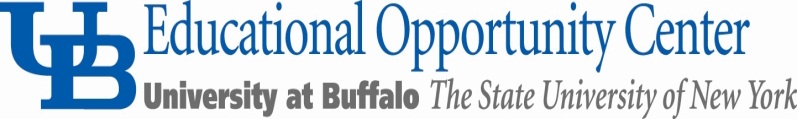 REQUEST TO HIRE STAFFPLEASE PRINT OR TYPESignature of Initiator_____________________________________________________Date_____________________________APPROVAL SIGNATURESAVAILABILTY OF FUNDS		YES	   NO	FUND SOURCE ______________ ACCOUNT # _________________REQUEST APPROVED		YES	   NO	Date:Requested By: Permanent / Temporary:RF (Grant #):Employee Name:Title:Start Date:End Date:Total # of weeks:Total Hours per week:Suggested Salary:$Supervisor:Type of Appointment:Full Time                           Part TimeJustification:Justification:Supervisor Signature & Date:Assoc. Dir. / Dir. of Education Signature & Date:Admin. Services Director Signature & Date:Executive Director’s Signature :Admin. Services Sr. Staff Asst. Signature & Date:Reason: